ОБЛУЧАТЕЛЬ УЛЬТРАФИОЛЕТОВЫЙ БАКТЕРИЦИДНЫЙ«DEZOTRON»ПАСПОРТРУКОВОДСТВО ПО ЭКСПЛУАТАЦИИ И ОБСЛУЖИВАНИЮВ настоящее время УФ обеззараживание – это один из наиболее перспективных методов обеззараживания воздуха, обладающий высокой эффективностью по отношению к патогенным микроорганизмам, не приводящий к образованию вредных побочных продуктов.Основной задачей УФ обеззараживания является обеспечение обеззараживания воздуха до нормативного качества по микробиологическим показателям, необходимые дозы выбираются на основании требуемого снижения концентрации  патогенных и индикаторных микроорганизмов.ПАСПОРТСохраняйте паспорт на весь срок работы установки.Перед применением устройства внимательно ознакомьтесь с паспортом, это поможет вам избежать ошибок при работе с рециркулятором.Облучатель ультрафиолетовый бактерицидный «Dezotron» (далее рециркулятор) предназначен для обеззараживания воздуха при помощи ультрафиолетового излучения. Модели представлены в табл. 1.Комплект поставки.Корпус	1 шт.1.3. Паспорт и Руководство по эксплуатации	1 экз.Правила транспортировки.Рециркулятор упаковывается в индивидуальную или групповую потребительскую тару. Хранить сухой рециркулятор допустимо в помещении при температуре окружающей среды от - 30ºС до + 60ºС. Относительная влажность - не более 80% при температуре +25ºС.Допускается перевозка в транспортной таре всеми видами транспорта при температуре окружающей среды от - 40ºС до + 60ºС, относительной влажности окружающего воздуха - до 80% (при температуре +25ºС)Гарантийные обязательства.Предприятие ООО «ДАТОЛИТ» (Москва) обязуется за свой счет произвести ремонт рециркулятора при условии соблюдения Потребителем правил и условий хранения, транспортировки и эксплуатации, указанных в Паспорте и Руководстве по эксплуатации.Гарантия не действует в том случае, если имели место попытки ремонта, несанкционированного предприятием ООО «ДАТОЛИТ» или модификации конструкции, при повреждении рециркулятора механическим воздействием, при транспортировке.Гарантийный срок - 12 месяцев с даты отгрузки рециркулятора Заказчику.Сведения о рекламации.В случае отказа рекламации или неисправности её в период действия гарантийных обязательств, владелец рециркулятора направляет в адрес предприятия-изготовителя заявку на ремонт с указанием даты покупки, дефектную ведомость, свои контактные данные.ВНИМАНИЕ!Категорически запрещается смотреть на включенные УФ лампы без защитных очков! Это опасно для глаз.Ультрафиолетовое излучение при воздействии на открытые участки кожи более 1- 2 минут вызывает ожоги.Конструкция рециркулятора является электробезопасной. Тем не менее, рециркулятор является электрическим устройством и на него распространяются все требования по технике безопасности при эксплуатации и электрооборудования, питание которого осуществляется переменным током напряжением 220 В, 50Гц.Лампы выполнены в безозоновом исполненииРУКОВОДСТВОПО ЭКСПЛУАТАЦИИ И ОБСЛУЖИВАНИЮВВЕДЕНИЕНастоящее Руководство по эксплуатации и обслуживанию является единым для рециркуляторов типа «Dezotron», перечисленных в табл.2. Приступая к эксплуатации, внимательно изучите настоящий документ.Внимание! Конструкция рециркулятора постоянно совершенствуется, поэтому в нем возможны незначительные изменения, не отраженные в настоящем документе.Назначение рециркулятораРециркуляторы предназначены для обеззараживания помещений ультрафиолетовым (УФ) облучением. Рециркулятор эффективен против всех видов патогенных микроорганизмов: бактерий, включая споровые формы, вирусов, грибов (плесневых, дрожжевых и др.).Назначение ультрафиолетового оборудования: снижение уровня микробной обсемененности воздуха в помещениях с повышенным риском распространения возбудителей инфекций: в лечебно-профилактических, дошкольных, школьных и других помещениях с большим скоплением людей.Рециркуляторы предназначены для эксплуатации в медицинских учреждениях, организациях социальной сферы, в помещениях пищевых и фармацевтических производств, складах готовой продукции, фруктовых, овощных складах и др.Обеззараживающий эффект рециркуляторов обеспечивается бактерицидным действием ультрафиолетового (УФ) излучения. УФ-лучи, испускаемые ртутно-кварцевой лампой, имеют длину волны 254 нанометра (253,7 нм), вызывают разрушение или дезактивацию ДНК и РНК микроорганизмов, которые являются главной составляющей всех организмов, препятствуя их жизнедеятельности и размножению на генетическом уровне. Это касается не только вегетативных форм бактерий, но и спорообразующих.Инактивация микроорганизмов происходит за счет сообщения им летальной дозы УФ облучения.Доза облучения D или количество энергии, сообщаемое микроорганизмам, является главной характеристикой Облучателя- рециркулятора. Она равна произведению средней интенсивности УФ облучения  I  на среднее время нахождения под облучением  t :где,	D – доза УФ облученияD 	I		t I  – средняя интенсивность УФ облучения, t  – среднее время нахождения под облучениемЭкспериментально установленные значения летальных доз УФ облучения для микроорганизмов различных видов приведены в Руководстве Р 3.5.1904-04.Значения поверхностной Ds и объёмной Dv доз для некоторых микроорганизмов при двух уровнях бактерицидной эффективности представлены в Таблице 1.Таблица 1Рециркуляторы оснащены безозонными УФ лампами, предназначены для обеззараживания воздуха помещения и могут работать в присутствии людей в помещении длительное время.В конструкции корпуса имеются светозащитные решетки, которые полностью исключают выход УФ излучения наружу. Рециркуляторы могут работать неограниченное время в присутствии людей.Разборная конструкция корпуса позволяет быстро производить обслуживание и замену УФ ламп. Корпуса изготавливаются с универсальным креплением на стену - вертикальным и горизонтальным.Облучатель-рециркулятор имеет таймер с ж.к. монитором, позволяющий осуществлять автоматический учет времени наработки бактерицидных ламп. (в зависимости от модификации)Система контроля работы ультрафиолетового оборудования обеспечивает отображение визуально воспринимаемой информации:- о включении установки;- о времени наработки бактерицидных ламп;- о выходе из строя ламп, электрического блока.Условия работы рециркулятора:температура воздуха от +50 до +350 С;относительная влажность до 90% при t= +280 С.Основные                           технические                           характеристики Электропитание	однофазная сеть 220 В 10%, 50 ГцСнижение общего микробного числа на выходе, не менее	99 %.Ресурс безозонной УФ лампы, не менее	8000 час.Таблица 2ТЕХНИЧЕСКОЕ ОПИСАНИЕПринцип действия рециркулятораПрибор	является рециркулятором воздуха закрытого типа. Рециркуляторы эффективны против всех видов патогенных микроорганизмов: бактерий, включая споровые формы, вирусов, грибов.Рециркулятор, оснащенный безозонными УФ лампами, может работать в присутствии людей в помещении неограниченное время.Устройство рециркулятораУстройство и принцип действия рециркулятора представлены на рис.1. Бактерицидная лампа размещена в корпусе из стали с алюминиевым внутренним отражателем.  При  помощи вентилятора воздух помещения через светозащитные жалюзи с фильтрующим материалом поступает внутрь корпуса, где обеззараживается при перемещении вдоль бактерицидной лампы.Схема управления рециркулятора представлена на рис.2. и рис. 3 (в зависимости от модели) Подготовка рециркулятора к работеИзвлеките рециркулятор из транспортной тары. После транспортирования рециркулятора в условиях отрицательных температур перед включением в сеть выдержите ее при комнатной температуре в течение 2-3 часов.Установите рециркултяор на подставку идущую в комплекте или укрепите рециркулятор вертикально на стене при помощи крепежных “ушек” так, чтобы ее нижняя часть находилась от пола на расстоянии 0,7 -1 метра.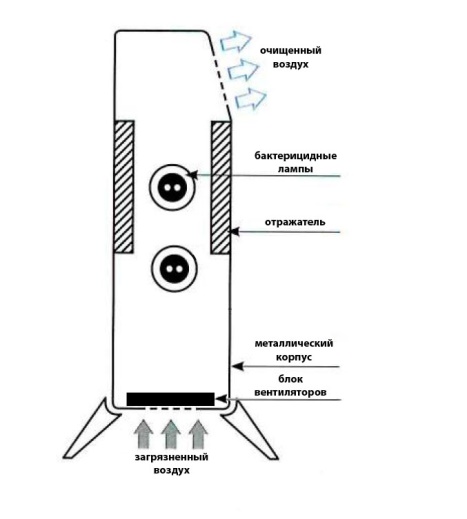 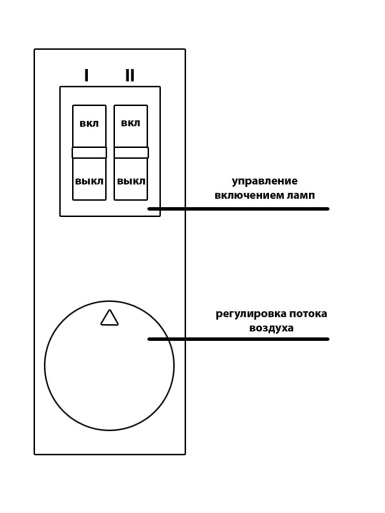 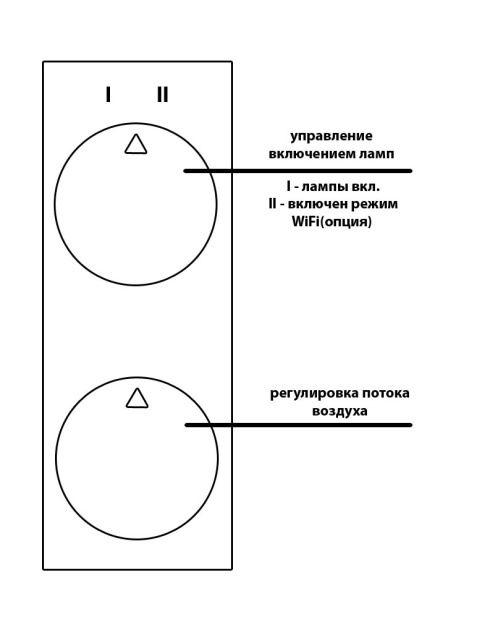                    Рис.1			                               Рис.2                                                    Рис.3          Порядок работы55.1. Включите вилку шнура  электропитания  рециркулятора в розетку сети. Нажмите на выключатель рециркулятора  -  работает вентилятор и горит сигнальная лампа, свидетельствующая об исправности бактерицидной лампы.Работа рециркулятора с безозонной УФ лампой не оказывает вредного воздействия на людей, находящихся в помещении. Для повышения эффективности УФ обеззараживания воздуха время работы рециркулятора должно быть длительным.Для отключения установки выключите сетевой выключатель и выньте вилку сетевого шнура установки из розетки сети.В журнале регистрации и контроля рециркулятора следует фиксировать часы ее работы. Следует также периодически записывать визуальные наблюдения за чистотой поверхности бактерицидной лампы, чтобы определить оптимальную периодичность профилактики рециркулятора.Техническое обслуживаниеДля обеспечения эффективной и надежной работы рециркулятора необходимо правильно и своевременно осуществлять техническое обслуживание.Содержите рециркулятор в чистоте, т.к. даже тонкий слой пыли на лампе и внутренней поверхности рециркулятора может заметно снизить эффективность обеззараживания. Периодически, один раз в два-три месяца, в зависимости от запыленности помещения, следует проводить техническое обслуживание рециркулятора, для чего:отключите рециркулятор от розетки сети, снимите его со стены и положите на горизонтальную поверхность;открутите 4 винта на задней крышке;произведите обслуживание, удалите загрязнения с поверхности корпуса и УФ лампы тампоном, смоченным чистым спиртом; Сборку рециркулятора произведите в обратном порядке.Ежемесячно	проверяйте	исправность	сетевого выключателя, сетевого шнура. Ремонт выполняется специалистами с обязательным соблюдением мер безопасности.Внимание!Не прикасайтесь к поверхности УФ лампы. Работайте в хлопчатобумажных перчатках или используйте салфетку.Произвести дезинфекцию прибора в соответствии с ОСТ 42-21-2-85. Перед подключением предварительно проводят дезинфекцию всех наружных поверхностей прибора 3% раствором перекиси водорода 5% раствором моющего средства, лампы протирают тампоном, смоченным 96% этиловым спиртом (тампон должен быть отжат).Возможные неисправности и способы их устраненияТаблица 2.Правила транспортировки и хранения.Рециркулятор сохраняет работоспособность при вибрационных нагрузках с частотой до 20 Гц при ускорении 0,5g.Транспортировать и хранить рециркулятор можно в произвольной упаковке, обеспечивающей механические нагрузки, меньшие указанных в п. 6.1, и защищающей его от пыли и влаги.Вид микроорганизмаDs,Дж/м2 при JбкDs,Дж/м2 при JбкDv,Дж/м3 при JбкDv,Дж/м3 при JбкВид микроорганизма90%99,9%90%99,9%Bacillus Anthracis4587118507Bacillus Subtilis3055808023380Corynebacterium Dephtheriae346589379Escherichia Coli306679385Legionella pneumophila203853221Mycobacterium Tuberculosis54100142583Pseudomonas Aeruginosa (environmental strain )55105145612Pseudomonas Fluorescens356692385Salmonella Enteritidis4076105443Salmonella paratyphoid (enteric fever)236160356Staphylococcus aureus4966130385Influenza virus366695385Hepatitis virus268068466Poliovirus (Poliomyelitis)1102102891224Rotavirus1302403421400Aspergillus niger (black)18003300473419240Mucor ramosissimus (white gray)1943525102058Penicillum digitatum (olive)48088012625130Paramecium7002000164011660Bakers yeast4888126513Brevers yeast366695385Common yeast cake73132192770Saccaharomyces var. ellipsoides73132192770Saccaharomyces sp.971762551026НаименованиеОбъем Помещения м3.Производительность, м3/часКоличество УФ ламп, шт.Общая мощность Вт.Габариты, ШхВхГ, мм.     Dezotron-175120130420x440x85Dezotron-2150120260420x440x85Dezotron-3300190390570x430x230Наименование неисправностей, внешнее проявление и дополнительные признакиВероятные причиныСпособы устраненияЛампа не горит. Другие внешниепризнаки отсутствуют.Вышла из строя лампа.Заменить лампуЛампа не горит. Другие внешниепризнаки отсутствуют.Вышел из строя ЭПРА (электронный балласт)Заменить ЭПРА(электронный балласт)Лампа не горит. Другие внешниепризнаки отсутствуют.Вышел из строя предохранительЗаменить предохранительЛампа мигает, но не зажигаетсяВышла из строя лампаЗаменить лампуРециркулятор ненадежно закреплен на стенеПовреждены подвесные системыОтремонтировать подвесные системыРециркулятор неустойчиво расположен на подставке передвижнойПовреждены подвесные системы. Ослаблены моменты затяжки метизов (болтов и гаек)Отремонтировать подвесные системы. Произвести затяжку метизов до устранения люфта элементов.